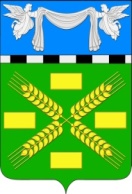 АДМИНИСТРАЦИЯ КОНОКОВСКОГО СЕЛЬСКОГО ПОСЕЛЕНИЯУСПЕНСКОГО РАЙОНАпостановлениеот  15 апреля  2020 года                                                 	                   № 45село КоноковоО некоторых мерах по обеспечению сбалансированности бюджета Коноковского сельского поселения Успенского районаВ целях обеспечения сбалансированности и устойчивости бюджета Коноковского сельского поселения Успенского района в 2020 году в условиях, связанных с распространением новой коронавирусной инфекции  (СOVID-2019) на территории Коноковского сельского поселения Успенского района, с учетом принимаемых мер, направленных на повышение устойчивости российской экономики, в том числе предоставления отсрочек по уплате налогов и других мер поддержки малого и среднего бизнеса, индивидуальных предпринимателей,                        п о с т а н о в л я ю:1.  Принять меры по обеспечению финансирования расходов местного бюджета на реализацию муниципальных программ, которые направлены на достижение соответствующих результатов реализации краевых проектов (программ) (далее- местные программы), обеспечив адресность и целевой характер использования бюджетных средств;2. Приостановить осуществление закупок товаров, работ, услуг для обеспечения муниципальных нужд администрации Коноковского сельского поселения Успенского района, нужд муниципальных бюджетных (автономных), казенных  учреждений Коноковского сельского поселения Успенского района (по закупкам, источником финансового обеспечения которых являются средства бюджета Коноковского сельского поселения Успенского района  в соответствии с перечнем товаров, работ, услуг, не носящих первоочередный характер и (или) не связанных с угрозой жизни и здоровью  граждан ( приложение), за исключением закупок, осуществляемых в рамках реализации муниципальных программ, мероприятий, связанных с профилактикой и устранением последствий  распространения новой коронавирусной инфекции (COVID-2019);3. Приостановить внесение изменений в планы-графики закупок товаров, работ, услуг на 2020 финансовый год  в части использования в 2020 году экономии, полученной при осуществлении закупок товаров, работ, услуг, за счет средств местного бюджета, а также средств, полученных муниципальными бюджетными и (или) муниципальными автономными, казенными учреждениями Коноковского сельского поселения Успенского района в виде субсидий на финансовое обеспечение  муниципального задания, субсидий на иные цели и субсидий на осуществление капитальных вложений в объекты муниципальной собственности.4. Начальнику МКУ КПЦБ Кандауровой О.И. до 17 апреля 2020 г. направить Главному распорядителю бюджетных средств «Администрация Коноковского сельского поселения Успенского района» информацию об оптимизации расходов местного бюджета в связи с ограничениями и запретами, установленными постановлением главы администрации (губернатора) Краснодарского края от 13 марта 2020 г. № 129 «О введении режима повышенной готовности на территории Краснодарского края и мерах по предотвращению распространения новой коронавирусной инфекции (COVID-2019)», постановлением администрации муниципального образования Успенский район от 01 апреля 2020 г. № 311 «О введении ограничительных мероприятий (карантина) на территории муниципального образования Успенский район»;а) Начальнику МКУ КЦБ Кандауровой О.И., Главному специалисту (финансисту) Коршуновой А.А.  представить в установленном порядке предложения по внесению изменений в распределение объемов субсидий из местного бюджета между муниципальными бюджетными и (или) муниципальными автономными, казенными учреждениями Коноковского сельского поселения Успенского района в части их уменьшения в случае возникновения фактической экономии бюджетных средств в процессе не заключения соглашения, либо заключения соглашения о предоставлении субсидии в меньшем объеме, чем предусмотрено распределением субсидий, его изменения (расторжения) в соответствии с порядком предоставления и распределения субсидий:до 17 апреля 2020 г.  – в части бюджетных ассигнований, предусмотренных решением Совета Коноковского сельского поселения Успенского района от 19 декабря 2019 г. № 254 «О бюджете Коноковского сельского поселения Успенского района на 2020 год»;до 1 июня 2020 г. – в части бюджетных ассигнований, предусмотренных решением Совета Коноковского сельского поселения Успенского района «О внесении изменений  в бюджет Коноковского сельского поселения Успенского района на 2020 год» с изменениями и дополнениями от 21 января 2020 года №33;от 20 февраля 2020 года №35, от 23 марта 2020 года №39; до 10 июня 2020 г., до 10 сентября 2020 г., до 10 декабря 2020 г. направить Главному распорядителю бюджетных средств информацию об экономии, полученной при осуществлении закупок товаров, работ, услуг.5.Контроль за выполнением настоящего постановления возложить на заместителя главы Коноковского сельского поселения Моргачеву Е.И..4.   Постановление вступает в силу со дня его подписания.Глава Коноковского сельского поселения                            Н.Д.Елисеев      Приложение               к постановлениюКоноковского сельского поселения          от 15.04.2020г. № 45ПЕРЕЧЕНЬ товаров, работ, услуг, не носящих первоочередной характер и (или) не связанных с угрозой жизни и здоровью граждан	1. Строительство, реконструкция (модернизация) зданий и сооружений.	2. Машины и оборудование.	3. Офисное оборудование и вычислительная техника.	4. Электрические машины и электрическое оборудование. 	5. Автотранспортные средства.	6. Мебель.7. Ремонтные работы, не связанные с обеспечением жизни и здоровья граждан и (или) устранением аварийных ситуаций.Глава Коноковского сельского поселения                                    Н.Д.Елисеев